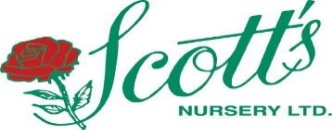 Front End Retail Cashier AssociateOur Front-End Retail customer service superstars are looking for some enthusiastic and speedy teammates. If you enjoy interacting with guests, have strong inter-personal and team skills, plus you’re great with a changing pace at work, this position could be great for you!About Us: Scott’s Nursery is Atlantic Canada’s largest garden centre and prides itself as the trusted source for all the garden needs of the region. Scott’s has grown from a small family farm to over 6 acres of greenhouses operating year-round and employing upwards of 100 people seasonally. We believe our amazing staff is the key to continuing to fulfill our vision of making our space a “Happy Place” for everyone that enters! As a family business, the quality and care put into everything we do is at the heart of our company, and we look to work with like-minded individuals that represent everything it means to be a part of Scott’s.Location:  Scott’s Nursery, located just outside of Fredericton in Lincoln.Position:  Front End Retail Cashier AssociateAbout the Role:As a Front-End Cashier Associate, you will bring Scott’s customer experience to life in the Front End by ensuring a positive customer experience for everyone who visits the Nursery. As possibly the first contact our guests will engage with and certainly the last, the role is crucial to ensure each guest leaves with a positive experience (their day being made). The position will entail processing transactions, greeting customers, orchestrating line control, stocking retail displays, and more.ResponsibilitiesEnsuring Scott’s Nursery is a positive environment and “Happy Place” for all customersAssisting guests in locating products, making informed recommendations, advising them on appropriate plant care and answering general gardening related questionsAccurately and efficiently processing guest transactions with a point-of-sale (POS) systemUnderstand plant pricing based on SKU’s, container types, and plant typesProviding guests with plant care information to aid in plant selectionStay up to date on ongoing in-store promotions and apply applicable discounts on transactions for guests and staffDemonstrate accountability in keeping an accurate till that balances at the end of each dayPerform tasks assigned by The Team Lead and follow provided instructionsWhat You Bring to The Table:High School minimumPositive attitude, self-starter and takes initiativeAbility to prioritize tasks and take directionStrong communication skillsCharismatic and a team playerReliable form of transportationCustomer service experience, or customer-forward attitudePlant knowledge or willingness to learn.Capability to perform physical work, repetitive tasks and lift up to 25lbs.Ability to work in greenhouse conditions (hot/cold environments depending on the season)Greenhouse experiences an asset.What’s in it for you?Staff discountsEmployee appreciation eventsContinuous growth and development opportunitiesYou get to work with great people—Customers and staff alike!How to Apply:Interested applicants are invited to send a cover letter and resume to: growwithscotts@scottsnursery.nb.ca.No phone calls pleaseScott’s Nursery is proud to be an equal opportunity employer committed to diversity and inclusion. For more information on Scott’s please visit our website at www.scotts-nursery.caWe thank all applicants for your interest in Scott’s Nursery Ltd.!  Candidates selected for interviews will be contacted. 